Спортивный коллектив«Экипаж яхты класса Л-6 «Ника»УСТАВЪ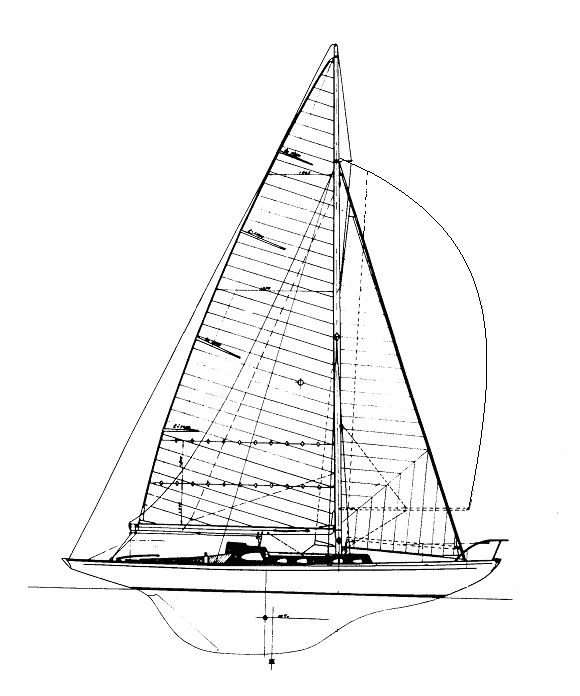 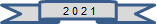 



СОДЕРЖАНИЕ


Задачи и цели СК	3Структура СК	4Членство в СК	5Органы управления СК	6Обязанности членов СК	7Права членов СК	8Учет работы членов СК	9Учет членских взносов в СК	10Членские взносы в СК	11Учет выходов членов СК в море на Яхте 	12Рейтинг членов СК и итоги текущего года	13Уровень спортивной подготовки членов СК		141. Задачи и цели СКСпортивный коллектив «Экипаж яхты класса Л-6 «Ника» (далее СК) создан для решения следующих задач:Эксплуатация крейсерско-гоночной яхты класса Л-6 «Ника»*) (далее Яхта) в соответствии с интересами и целями СК.Содержание корпуса Яхты, ее оборудования и имущества в исправном, работоспособном и безопасном состоянии. Для решения указанных задач СК ставит перед собой следующие цели:Объединение в коллектив заинтересованных людей – членов СК.Повышение спортивного мастерства членов СК.Выполнение текущих и капитальных ремонтных работ по корпусу, рангоуту, такелажу и парусам Яхты и швертботов СК силами и средствами СК.Содержание и поддержание в исправном состоянии объектов для хранения и ремонта Яхты и швертботов СК на берегу и на воде, а также имущества Яхты и швертботов СК (телега, домик, козлы, малярный шкаф с имуществом, контейнер с имуществом и инструментами, буй с якорем и т.п.).Обеспечение спуска Яхты на воду и подъема Яхты на берег.Обеспечение учебно-тренировочного процесса для членов СК в море на Яхте и швертботах СК и на берегу.Участие Яхты в соревнованиях различного уровня, в первую очередь, в соревнованиях, проводимых Ассоциацией класса Л-6.Участие Яхты в учебных и дальних спортивных плаваниях (ДСП).Обеспечение ближних к базе выходов Яхты (тренировочных, ознакомительных, прогулочных и  пр.).Участие членов СК или его представителей в береговых мероприятиях, связанных с соревнованиями или коллективными плаваниями.Пополнения архива на сайте Яхты https://nika-l6.ru.Отражения текущих событий, связанных с Яхтой в сообществе «Яхта «Ника» (https://vk.com/nika_rus668).*) место постройки Ленинград, год постройки 1975, заводский номер в серии 90, номер на парусе RUS 668, номер на корпусе Р04-77ЛА2.Структура СКСК, как экипаж Яхты, представляет собой, как в море, так и на берегу, следующую структуру в порядке старшинства:- капитан- старший помощник капитана, старший механик, старший штурман- главный механик- первый помощник капитана, штурман- второй помощник капитана, электромеханик- третий помощник капитана, баталер- учебный мастер - боцман- матросыКапитаном является собственник Яхты или назначаемый им член СК, имеющий необходимую судоводительскую квалификацию и навыки управления Яхтой.На остальные должности назначаются члены СК решением капитана. Для назначения на должность член СК должен обладать необходимой судоводительской или функциональной квалификацией и подтвержденным опытом.Член СК может исполнять несколько должностей одновременно.3.Членство в СКЧленство в СК добровольное.Членами СК могут быть лица мужского и женского пола старше 18 лет согласные с положениями настоящего Устава.Прием в СК осуществляется на основании личного письменного заявления на имя капитана, в котором указывается полностью фамилия, имя и отчество заявителя, дата и место рождения, место работы или учебы, контактный телефон, электронный адрес. В заявлении должен быть отмечен факт ознакомления заявителя с Уставом СК.Принятый в СК член вносится в список членов СК и учитывается в ежегодном рейтинге членов СК.Добровольный выход из СК осуществляется по письменному заявлению члена СК на имя капитана, переданному лично или отправленному по электронной почте, в котором указывается причина выхода и дата выхода из СК.При неисполнении членом СК Устава или при поведении несовместимом с пребыванием в СК он может быть исключен из СК. Для исключения из членов СК требуется согласие не менее 50% членов СК со стажем пребывания на  Яхте не менее 5 лет. Стаж пребывания на Яхте при вступлении в СК определяется по дате первого зафиксированного в судовом журнале Яхты и журнале выходов Яхты пересечения линии Мк Стирсудден – Мк Шепелевский или истинного меридиана входного буя Кошкинского фарватера в составе экипажа Яхты.4.Органы управления СКВысшим органом управления СК является Общее собрание членов СК, которое собирается в очном или дистанционном формате по мере необходимости для решения следующих вопросов:принятия и изменения Устава СКвыборы Правления СК. исключение членов СКутверждение размера базового членского взноса СКутверждение годового рейтинга членов СКОбщее собрание членов СК считается состоявшимся при участии не менее 50% членов СК. Решение Общего собрания принимается большинством голосов присутствующих на собрании членов СК.Текущую деятельность осуществляет Правление СК, которое состоит из пяти членов СК: капитана, двух помощников капитана, табельщика и казначея. В сферу деятельности Правления СК входит:организация ремонтных и авральных работорганизация тренировок членов СК и проведение зачетоворганизация подготовки Яхты к ДСП и гонкамучет участия членов СК в работахучет участия членов СК в выходах Яхтыучет уплаты и сбор членских взносовинформирование членов СК о задолженностях по членским взносаминформирование членов СК о доходах и расходах СКвыделение средств на текущие расходыподсчет промежуточных и годового рейтинга членов СКподведение итогов сезона и пр. Собрание правления СК считается состоявшимся при участии не менее трех членов правления, включая капитана или одного из помощников капитана. Решение правления СК принимается большинством голосов присутствующих на собрании членов правления СК.5.Обязанности членов СКЧлены СК обязаны:Знать и соблюдать Устав СК.Участвовать в ежегодных ремонтных работах на Яхте и швертботах СК, в том числе по субботам, воскресеньям и праздничным дням.Участвовать в капитальных ремонтах Яхты.Участвовать в авральных работах на Яхте (спуск и подъем Яхты, постановка и уборка мачты, вооружение и разоружение Яхты и пр.).Участвовать в общих работах по месту базирования Яхты (субботниках, воскресниках и пр.).Участвовать в мероприятиях по перебазированию Яхты.Самостоятельно повышать собственную теоретическую подготовку и квалификацию, участвовать в семинарах, проводимых СК.Участвовать в ближних выходах Яхты на тренировки с целью повышения практических навыков работы в экипаже (по предварительной записи с учетом промежуточного рейтинга членов СК и ограничения по численности экипажа ≤12, установленным требованием ГИМС к маломерным судам).Вносить в фонд СК ежемесячный членский взнос в установленном размере (см. раздел 9) с месяца подачи заявления о членстве в СК до месяца подачи заявления о выходе из СК (месяца исключения из СК) включительно.Выполнять индивидуальные поручения капитана и его помощников в интересах СК.Участвовать в зачетах по знанию теории и практики яхтенного дела в целом и на Яхте в частности.Сообщать не позднее, чем за сутки капитану или помощникам капитана о невозможности личного участия в запланированных работах или в выходах Яхты с указанием причин.Соблюдать требования хорошей морской практики по обеспечению личной безопасности и безопасности Яхты и швертботов СК.Своевременно сообщать казначею СК об изменении своего социального статуса.6.Права членов СКЧлены СК имеют право:Вносить в правление СК конкретные письменные предложения по изменению и дополнению Устава СК с целью повышения эффективности работы СК.Участвовать в тренировочных плаваниях и ДСП Яхты (с учетом промежуточного рейтинга, зачетной ведомости членов СК и ограничения по численности экипажа ≤8, обусловленном обитаемостью Яхты в ДСП). Участвовать на Яхте в регатах и отдельных гонках (с учетом промежуточного рейтинга, зачетной ведомости членов СК и ограничения по численности экипажа ≤8-9, обусловленном обитаемостью Яхты в регатах и отдельных гонках).Ходатайствовать перед капитаном или помощниками капитана об участии в прогулочных или ознакомительных ближних выходах Яхты своих друзей и родственников (при достаточной квалификации экипажа на выходе и наличии свободных мест на Яхте).Участвовать в тренировках на швертботах малого флота СК.Вносить капитану или помощникам капитана предложения по улучшению оборудования Яхты и швертботов СК и месту их базирования.Получать пояснения по всем организационным вопросам от капитана или помощников капитана.Приобретать навыки столярных, слесарных и малярных работ.Приобретать навыки такелажных работ и работ, связанных с ремонтом парусов.При наличии теоретических знаний, подтвержденных зачетом в СК, приобретать навыки управления Яхтой и швертботами СК.7.Учет работы членов СКДля учета работы членов СК табельщиком ежемесячно заполняется табель участия в работах, представляющий собой отдельную таблицу на текущий месяц календарного года, в которой для каждого члена СК отмечаются его трудодни. Табель учета работ членов СК ведется табельщиком СК в двух экземплярах. Один экземпляр вывешивается в контейнере Яхты для просмотра членами СК и заполняется табельщиком по окончании каждого рабочего дня, другой хранится у табельщика СК. Одним трудоднем считается рабочий день на Яхте или на работах по базе продолжительностью 8 часов, не включая 1 час на обед после 4-х часов работы. Если член СК работает меньше или больше 8 часов в день, ему это учитывается в табеле понижающим или повышающим коэффициентом соответственно. Даты рабочих дней на Яхте или на базе (или дни недели) и время начала работ доводятся до всех членов СК Правлением СК заблаговременно. Руководство работами членов СК осуществляет капитан, либо один из помощников капитана по согласованию с капитаном.«Авральными месяцами», в течение которых выполняется наибольший объем работ по ремонту Яхты, сборке и разборке лесов, спуску Яхты на воду, вооружению и разоружению Яхты, подъему Яхты на берег и пр., являются апрель, май, июнь и октябрь. По решению Правления СК при возникновении необходимости выполнения большого объема работ количество «авральных месяцев» может быть увеличено. При этом такое решение Правления СК должно быть доведено до членов СК.По окончании каждого «аврального месяца» не позднее 10 числа следующего месяца табельщиком подсчитывается в примечаниях табеля, вывешенного в контейнере Яхты, общее количество трудодней за «авральный месяц» для каждого члена СК. Член СК, опоздавший к началу работ или уходящий ранее окончания работ на Яхте, обязан сообщить об этом табельщику.8.Учет членских взносов в СК Для учета членских и благотворительных взносов в СК членами СК казначеем заполняется таблица учета взносов на текущий календарный год, в которой не реже одного раза в месяц отмечаются ежемесячные взносы для каждого члена СК (см. раздел 9). Таблицу учета взносов казначей СК ведет в двух экземплярах. Один экземпляр вывешивается в контейнере Яхты для просмотра членами СК, другой храниться у казначея СК.За «авральные месяцы» по табелю работ, заполненному табельщиком и вывешенному в контейнере Яхты, казначей определяет и оповещает не позднее 20 числа месяца, следующего за «авральным», тех членов СК, которым следует внести дополнительный членский взнос (см. раздел 9).При покупке членом СК товара, согласованного с Правлением СК, члену СК необходимо передать чек на приобретенный им товар казначею СК.Чеки за покупку членами СК товаров, согласованных с Правлением СК, хранятся у казначея. По желанию члена СК, купившего товар, затраченные им собственные средства согласно чеку могут быть либо зачтены ему казначеем в качестве членских взносов, либо компенсированы из фонда СК. В этом случае казначеем СК делается для этого члена СК запись в примечаниях к таблице учета взносов «По чекам» или «Возврат» соответственно с указанием суммы.Остаток сданных взносов в СК с учетом «Возвратов» за текущий календарный год хранится у казначея до конца года, а затем передается владельцу Яхты для капитализации.9.Членские взносы в СКЕжемесячный минимальный базовый членский взнос (БЧВ) в СК на следующий календарный год утверждается Общим собранием членов СК не позднее 31 декабря предыдущего календарного года. В экстренных случаях размер БЧВ может быть изменен со следующего месяца решением специального Общего собрания членов СК.В СК принят следующий порядок внесения членских взносов:Члены СК, имеющие работу вне СК, ежемесячно вносят в СК членский взнос в размере не менее одного минимального БЧВ.Члены СК, учащиеся очного обучения, неработающие пенсионеры, а также не имеющие постоянную работу вне СК, ежемесячно вносят в СК членский взнос в размере не менее 0,5 минимального БЧВ.Член СК, не имеющий возможности регулярно принимать участие в работах на Яхте, вместо ежемесячного членского взноса согласно пп. 9.1. и 9.2. ежемесячно вносит индивидуальный членский взнос (ИЧВ) в размере не менее 1.5 минимального БЧВ. Такой член СК должен сообщить о величине своего ИЧВ казначею СК.Любой член СК, помимо ежемесячных членских взносов согласно пп. 9.1., 9.2. и 9.3., может внести в СК благотворительный взнос в денежном выражении или в виде оплаченного товара с предоставлением обычного или товарного чека казначею СК.Если по результатам учета работ в «авральный месяц» (раздел 7) окажется, что член СК, вносящий ежемесячный членский взнос согласно пп. 9.1. и 9.2., участвовал менее, чем в 0,5 максимального числа трудодней в этот «авральный месяц», то он вносит за этот месяц дополнительный членский взнос в размере БЧВ.  Членские взносы должны вноситься в СК до окончания текущего или следующего за текущим месяца. При внесении членских взносов с опозданием к сумме взноса добавляется штраф в размере 0,3 минимального БЧВ за каждый просроченный месяц.Член СК может быть временно освобожден от уплаты членских взносов при указании причины и конкретного периода. Решение принимается Общим собранием членов СК большинством голосов.В случае неуплаты членских взносов членом СК за календарный год его членство в СК автоматически прекращается без права восстановления.10.Учет выходов в море на ЯхтеДля учета всех выходов Яхты в море в СК имеется журнал выходов. В журнале каждый календарный год учитывается отдельно. Ежегодно в журнале фиксируются даты спуска Яхты на воду и подъема на берег, приводится за подписью капитана список помощников, имеющих право самостоятельного выхода на Яхте.На каждом выходе Яхты в табличном виде фиксируется:- порядковый номер выхода в текущем году- дата выхода- фамилии участников выхода- должности на Яхте участников выхода на время выхода- маршрут или район выхода и его цель- время выхода за подписью капитана- предполагаемое время (дата) возвращения- фактическое время (дата) возвращения за подписью капитана- пройденная разность отсчетов лага- плавание по лагу в милях- текущее показание мото-часов- примечанияЖурнал выходов заполняет капитан Яхты на выходе или его помощник. Со дня спуска на воду до подъема Яхты на берег журнал выходов хранится на Яхте, в остальное время у владельца Яхты.11.Рейтинг членов СК и итоги текущего годаДля объективного учета вклада каждого члена СК в решение задач и достижение целей СК капитаном СК или его помощником рассчитывается по принятой методике итоговый ежегодный рейтинг членов СК.Рейтинг состоит из 4-х разделов.В 1-м разделе приводится таблица, в которой для каждого члена СК на основании табелей учета работ указано число трудодней по месяцам и общее число трудодней за текущий год, а также рассчитывается его коэффициент участия по отношению к общему количеству трудодней СК.Во 2-м разделе приводится таблица, в которой для каждого члена СК на основании ведомости учета взносов указаны взносы по месяцам и суммарный взнос за текущий год, а также рассчитывается его коэффициент участия по отношению к собственному базовому взносу.В 3-м разделе приводится таблица, в которой для каждого члена СК на основании журнала выходов Яхты указаны все выходы по месяцам с продолжительностью каждого выхода в сутках и суммарное число выходов и продолжительности всех выходов в сутках за текущий год. Здесь также рассчитываются два коэффициента участия члена СК по отношению к наибольшему числу выходов и по отношению к максимальному числу суток, проведенных на Яхте вне базы.В 4-м разделе приводится итоговая таблица, в которой для каждого члена СК на основании первых трех разделов приводятся суммарные коэффициенты участия и места в годовом рейтинге.Годовой рейтинг членов СК вместе с расчетами доходов и расходов СК доводится капитаном Яхты до членов СК на Общем собрании членов СК, которое проводится не позднее 31 января года, следующего за отчетным.За 1-3 места соответствующих разделов рейтинга членам СК присуждаются почетные звания «Трудяги», «Меценаты», «Ходоки» и «Активные Никовцы» с правом занесения фотографии на доску почета на сайте Яхты.Члены СК, получившие почетные звания «Трудяги», по решению Правления СК в зависимости от величины коэффициента участия в работах могут быть освобождены от уплаты членских взносов в СК в течение следующего за отчетным календарного года.Уровень спортивной подготовки членов СКДля приобретения, сохранения и повышения уровня спортивной и мореходной подготовки экипажа Яхты все члены СК обязаны в течение первого года с момента вступления в СК освоить и подтвердить на зачетах и тренировочных выходах Яхты и швертботах малого флота СК базовую квалификацию яхтсмена. Для этого они должны:Знать названия основных элементов конструкции корпуса Яхты и швертбота.Знать названия и назначение элементов вооружения Яхты и швертбота.Знать и освоить требования по личной безопасности на борту Яхты и швертбота и безопасности мореплавания.Знать и соблюдать правила содержания Яхты и швертбота в море и в базе.Понимать принципы и порядок выполнения поворотов фордевинд и оверштаг под основными парусами Яхты и швертбота.Активно и эффективно участвовать в швартовочных операциях Яхты и швертбота.Активно и эффективно участвовать в тренировочных выходах Яхты и швертбота.Освоить греблю и управление швертботом на веслах.Знать и уметь вязать основные морские узлы. Для учета уровня теоретической и практической подготовки членов СК первый помощник капитана ведет в двух экземплярах зачетную ведомость, в которой отмечает результаты контроля знаний и практических навыков. Один экземпляр вывешивается в контейнере Яхты для просмотра членами СК, другой храниться у первого помощника.Для организации тренировочных выходов на Яхте и швертботах капитан Яхты, учебный мастер и первый помощник капитана совместно составляют графики тренировок и зачетов и заблаговременно доводят их до членов СК.